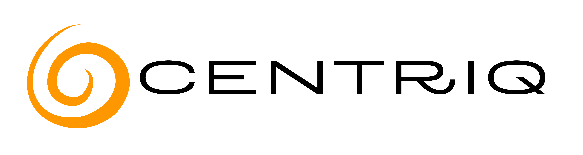 Centriq Diversity in Tech Scholarship First Name:Last Name:Phone Number:Email Address:Date of Birth:City, State:I Identify as the following (select all that apply): Person of color Indigenous person Person living with a disability (as defined by WHO) Person who identifies as 2SLGBTQIA+ Person who identifies as a WomanSecondary Education Status: I have earned a high school diploma I have earned a GED I have not earned a high school diploma or GEDFelon Status: I have been convicted of violent felony I have been convicted of a non-violent felony  I have never been convicted of a felonyProgram of Interest: Cloud & Security Specialist (on-site) Cloud & Security Specialist (online) Full Stack Web DeveloperDesired Program Start Month: October 2023 November 2023 December 2023 January 2024How Did You Hear About Our Diversity in Tech Scholarship?